Demande de dérogation à la sectorisation en collège – ENTREE EN 6°  Rentrée scolaire 2021Date de la demande :……/…………/………	Signature des parents ou tuteurs légaux (obligatoire)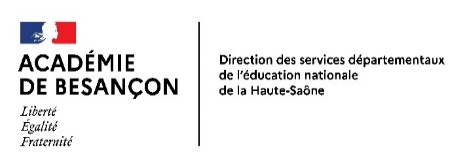                                                                                                                                   Annexe 3A remettre au directeur d’école pour le 18 mars 2021 dernier délai A remettre au directeur d’école pour le 18 mars 2021 dernier délai DemandeurDemandeurNOM de l’élève :…………………………………………….…….Nom, prénom et coordonnées du représentant légal : ………………………………………………………………..………………………………………………………………..………………………………………………………………..………………………………………………………………..Téléphone : …………………………………………………Mél :……………………………………………………………………Prénom de l’élève : ………………………………………………Ecole fréquentée en 2020-2021 …………………………………………………………………………………………………………Niveau fréquenté en 2020-2021 :……………………………….Date de naissance : ………………………………………………L.V.1 : ……………………….    Nom, prénom et coordonnées du représentant légal : ………………………………………………………………..………………………………………………………………..………………………………………………………………..………………………………………………………………..Téléphone : …………………………………………………Mél :……………………………………………………………………Adresse de l’élève au 01/09/2021: …………………………………………………………………………………………………………………………………………………………..…………………………………………………………………………………………………………………Adresse de l’élève au 01/09/2021: …………………………………………………………………………………………………………………………………………………………..…………………………………………………………………………………………………………………Collège Public de Secteur (l’établissement de secteur est déterminé par le domicile de la famille et non par l’école fréquentée ou l’adresse professionnelle des parents) : ……………………………………………………………………..……………………………………………………………………Collège Public demandé par dérogation :………………………………………………………………….………………………………………………………………….Critères prioritaires (cocher la case correspondante):1- 	élèves souffrant d’un handicap (notification de la Maison Départementale des Personnes Handicapées à joindre)2- 	élèves bénéficiant d’une prise en charge médicale importante à proximité de l’établissement demandé (certificat médical obligatoire)3-      élèves boursiers ou susceptibles d’être boursiers sur critères sociaux et boursiers au mérite à la rentrée 2021 (joindre impérativement une copie l’avis d’imposition sur les revenus).4- 	élèves dont un frère ou une sœur est scolarisé(e) dans l’établissement souhaité, excepté en 3ème : (joindre certificat de scolarité). Préciser son nom et prénom : ……………………………………………………............................5- 	élève dont le domicile, en limite de zone de desserte, est proche de l’établissement souhaité (joindre justificatif de domicile).6- 	élèves devant suivre un parcours scolaire particulier (continuité de la langue vivante, section sportive ou internat – joindre un courrier explicatif).Critères prioritaires (cocher la case correspondante):1- 	élèves souffrant d’un handicap (notification de la Maison Départementale des Personnes Handicapées à joindre)2- 	élèves bénéficiant d’une prise en charge médicale importante à proximité de l’établissement demandé (certificat médical obligatoire)3-      élèves boursiers ou susceptibles d’être boursiers sur critères sociaux et boursiers au mérite à la rentrée 2021 (joindre impérativement une copie l’avis d’imposition sur les revenus).4- 	élèves dont un frère ou une sœur est scolarisé(e) dans l’établissement souhaité, excepté en 3ème : (joindre certificat de scolarité). Préciser son nom et prénom : ……………………………………………………............................5- 	élève dont le domicile, en limite de zone de desserte, est proche de l’établissement souhaité (joindre justificatif de domicile).6- 	élèves devant suivre un parcours scolaire particulier (continuité de la langue vivante, section sportive ou internat – joindre un courrier explicatif).Critères prioritaires (cocher la case correspondante):1- 	élèves souffrant d’un handicap (notification de la Maison Départementale des Personnes Handicapées à joindre)2- 	élèves bénéficiant d’une prise en charge médicale importante à proximité de l’établissement demandé (certificat médical obligatoire)3-      élèves boursiers ou susceptibles d’être boursiers sur critères sociaux et boursiers au mérite à la rentrée 2021 (joindre impérativement une copie l’avis d’imposition sur les revenus).4- 	élèves dont un frère ou une sœur est scolarisé(e) dans l’établissement souhaité, excepté en 3ème : (joindre certificat de scolarité). Préciser son nom et prénom : ……………………………………………………............................5- 	élève dont le domicile, en limite de zone de desserte, est proche de l’établissement souhaité (joindre justificatif de domicile).6- 	élèves devant suivre un parcours scolaire particulier (continuité de la langue vivante, section sportive ou internat – joindre un courrier explicatif).Les demandes de dérogations sont traitées par la division des élèves de la DSDEN de la Haute-Saône. La notification d’affectation transmise à compter du 16 juin 2021 vaut réponse à la demande de dérogation. En cas de refus, un courrier argumenté de la Directrice académique sera transmis, précisant notamment les voies et délais de recours.